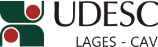 DESIGNA BANCA DE AVALIAÇÃO DA TESE DE DOUTORADO EM CIÊNCIA ANIMAL.O Diretor Geral do Centro de Ciências Agroveterinárias, no uso de suas atribuições, RESOLVE:1 - Designar os abaixo relacionados para comporem a Banca de Avaliação da Tese de Doutorado em Ciência Animal, intitulada “Sedação prolongada em cães”, do doutorando DOUGHLAS REGALIN, a ser realizada dia 10 de agosto de 2015, às 8 horas, nas dependências do CAV/UDESC: Dr. NILSON OLESKOVICZ – (UDESC/Lages/SC) – PresidenteDr. JUAN CARLOS DUQUE MORENO – (UFPR/Curitiba/PR) – Membro externoDr. EDUARDO RAPOSO MONTEIRO – (UFRGS/Porto Alegre/RS) – Membro externoDr. AURY NUNES DE MORAES – (UDESC/Lages/SC) – Membro Drª. LETÍCIA ANDREZA YONEZAWA – (UDESC/Lages/SC) – Membro Drª. MERE ERIKA SAITO – (UDESC/Lages/SC) – SuplenteDr. JOÃO PAULO DA EXALTAÇÃO PASCON – (UNIPAMPA/Uruguaiana/RS) - SuplenteProf. João Fert NetoDiretor Geral do CAV/UDESCPORTARIA INTERNA DO CAV Nº 160/2015, de 06/07/2015